Изготовить модель многогранника из любого материала.  и т.д.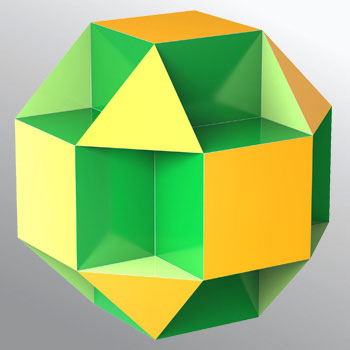 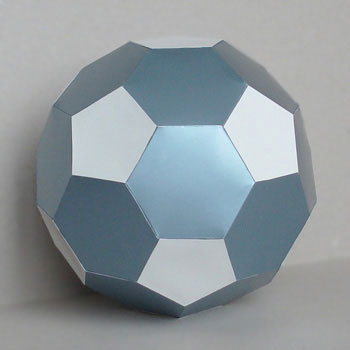 